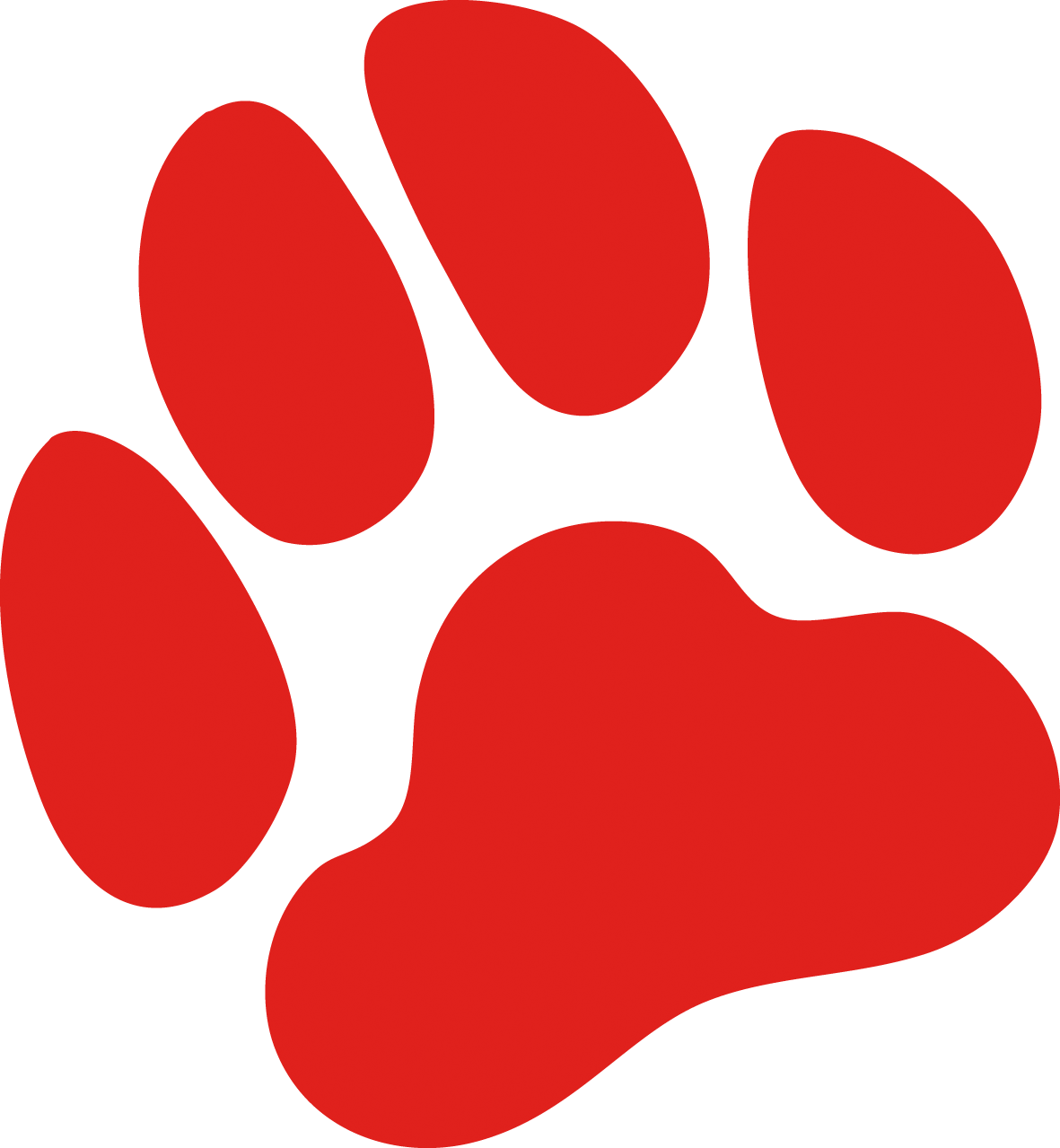                                   AGILITY DOG PROFILEOwners Name____________________________Dog’s Name______________________Dog’s Age_______D.O.B.________________Breed______________________________M/FAddress______________________________________________Post Code__________Phone______________________email [please print]_____________________________B] Do you have any concerns with your dog.?         			  Y   N‬C] Have you completed any formal Obedience training      		  Y   N‬D] How often do you walk your dog   daily    weekly    other?‬E] How long do you walk your dog   30mins    45 mins    1 hour?‬‬F]  Current vaccination certificate must be supplied at your first lesson. [no certificate, no lesson].CENTENARY DOG OBEDIENCE   Agility class………having fun, enjoy.Agreement- to waiver assumption of risk.I understand that attending Dog Agility Training Class is not without risk. I hereby waive and  release S. McLennan , K. Jenkins and Centenary Dog Obedience from any and all liability of any nature, for injury or damage which I or my dog may suffer, while attending any training session or while on  the training grounds of 44 Goggs Road, Jindalee.Signature______________________                     Date__________________________ Vaccination certificate sighted    Y     N    Date_____________   Payment_________CASH / DD